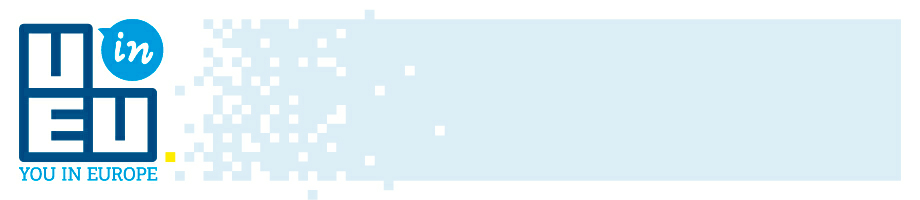 Как да напишете своя собствена история! Ръководство в 8 стъпки! 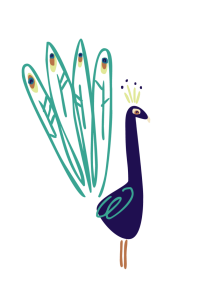 От Stavroula Pagona
Автор на детски книги 
www.stavroulapagona.com  Писането на история може да бъде както забавно, така и предизвикателно. Дори най-опитните автори използват няколко трика, които вадят от цилиндрите си. Тук представяме един бърз наръчник как да напишете ваша собствена история от началото до края и да се насладите на процеса! Стъпка 1: Решете в какъв жанр ще бъде вашата историяФантастика, мистерия, митология, приключенска, комедия… има толкова много жанрове, от които да избираме! Важно е да имате представа за това какъв ще бъде жанра на вашата история преди да се захванете с писане. Ако решите да пишете фантастична история например, може да си отбележите нещата, за които се сещате, когато мислите за този жанр: дракони, замъци, принцеси и принцове, еднорози, магия, списъкът е дълъг! Ето, вече имате много идеи, които да проучите. Стъпка 2: Създайте своя геройГероят е най-важният елемент от всяка история!Да знаете предварително кои ще са вашите герои, как изглеждат, какви са техните стремежи и прочие, ще ви помогне да стартирате вашата история. Повечето истории имат главен герой (главното действащо лице - добрият), противник (лошият) и група подкрепящи герои от всяка от двете страни. За да създадете наистина интересни герои, запитайте се:Как изглеждат?Колко са възрастни?Как се движат и говорят?Как се чувстват в началото на историята?Какви характери са?Какво искат? Какво ги спира да получат това, което желаят?Колкото по-ясен образ си изградите за героите, толкова по-добре! Стъпка 3: Къде се развива действиетоМястото, в което се случва историята е толкова важно, колкото и самите герои. Там ще се развие цялото действие. Така че трябва да решите къде и кога. Дали става дума за обитавана къща, магическа гора или обширните галактики на открития космос, където вашата история се разгръща в миналото или в бъдещето – трябва да сте наясно с всичко това преди да започнете да пишете.Стъпка 4: НачалотоВсички добри истории имат начало, среда и край. Описването на средата в началото на действието е отличен начин да засмучете читателя в света на историята и да започнете да представяте вашия главен герой. Всички писатели знаят, че по този начин ще уловите вниманието на вашите читатели от самото начало; искате да ги накарате отчаяно да желаят да четат нататък.Ето няколко начални изречения като пример: 

Първи изречения, които са мистериозни 
Маги нямаше идея какъв ден ѝ предстои.

Начало с езикови трикове, които използват думи, звучащи по сходен начин
Беше влажно, мрачно и ужасно прашно, когато Маги влезе в къщата (It was damp, dark and dreadfully dusty when Maggie entered the house.)

Стартови изречения, които създават напрежение 
Маги можеше да чуе ускорения пулс на сърцето ѝ. Можеше ли това наистина да се случва?

Истории, които директно стартират с диалог 
“Но аз не искам да ходя на училище, мамо,” проплака Маги.

Допълнителен съвет: прегледайте някои от книгите, които обичате да четете и вижте как започват те, за да получите вдъхновение. Стъпка 5: КонфликтътДруг елемент от сюжета е конфликта или проблема, пред който се изправя героят. Конфликт се наблюдава, когато участници в историята се противопоставят, например в различни отбори в даден спорт, които се сблъскват на игрището. Често срещана конфликтна ситуация е когато героят – добрият – иска нещо или желае да помогне на някого и друг участник в историята – злият – се опитва да му/ѝ попречи. По този начин героят може да се опита да открие скрито съкровище или да спаси дете. Герой на спортна площадка може да се опитва да спре насилник – лош герой – да тормози други деца. Стъпка 6: Преломният моментТова обикновено е средата на историята, момент, който я прави по-интересна. Това може да е момент „а-хааа“, при който героят открива скрита супер сила или изненада, която завихря цялата история. Оставете фантазията си да се рее свободно и ще измислите нещо, което читателите няма да очакват! Стъпка 7: РазрешениетоДобрата история не приключва без разрешение, развръзка. Трябва да решите как приключва конфликта във вашата история. Свържете конфликта с преломния момент и създайте смислена развръзка.Стъпка 8: КрайУдовлетворяващ завършек е идеалния край за всяка история. Това, което се случва с героите след разрешението на конфликта? Дали са успели най-сетне да постигнат нещо или са научили важен урок?Допълнителен съвет: Внимавайте за езика, който използвате 
Четенето трябва да носи удоволствие. Помислете за някои чудесни думи, които да използвате. Те може да са дълги думи или простички думи, или може да са описателни думи или думи, които помагат да се създаде усещане за темпо или да се генерира напрежение.БЛАГОДАРИМ И ВИ ПОЖЕЛАВАМЕ ДА ПИШЕТЕ С УДОВОЛСТВИЕ! 